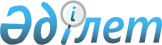 Солтүстік Қазақстан облысы Аққайың ауданы мәслихатының 2022 жылғы 30 желтоқсандағы № 25-5 "2023-2025 жылдарға арналған Аққайың ауданының Ивановка ауылдық округінің бюджетін бекіту туралы" шешіміне өзгеріс енгізу туралыСолтүстік Қазақстан облысы Аққайың ауданы мәслихатының 2023 жылғы 20 қарашадағы № 10-5 шешімі
      Солтүстік Қазақстан облысы Аққайың ауданының мәслихаты ШЕШІМ ҚАБЫЛДАДЫ:
      1. Солтүстік Қазақстан облысы Аққайың ауданы мәслихатының "2023-2025 жылдарға арналған Аққайың ауданының Ивановка ауылдық округінің бюджетін бекіту туралы" 2022 жылғы 30 желтоқсандағы № 25-5 шешіміне келесі өзгеріс енгізілсін:
      көрсетілген шешімнің 1-қосымшасы осы шешімнің қосымшасына сәйкес жаңа редакцияда жазылсын.
      2. Осы шешім 2023 жылғы 1 қаңтардан бастап қолданысқа енгізіледі. 2023 жылға арналған Аққайың ауданының Ивановка ауылдық округінің бюджеті
					© 2012. Қазақстан Республикасы Әділет министрлігінің «Қазақстан Республикасының Заңнама және құқықтық ақпарат институты» ШЖҚ РМК
				
      Солтүстік Қазақстан облысы Аққайың ауданы мәслихатының төрағасы 

________ Е. Жәкенов
Солтүстік Қазақстан облысыАққайың ауданы маслихатының2023 жылғы 20 қарашадағы№ 10-5 шешімінеқосымшаСолтүстік Қазақстан облысыАққайың ауданы маслихатының2022 жылғы 30 желтоқсандағы№ 25-5 шешіміне1-қосымша
Санаты
Сыныбы
Сыныбы
Кіші сыныбы
Атауы
Сомасы, мың теңге
1) Кірістер
32356
1
Салықтық түсімдер
2532
01
01
Табыс салығы
97,2
2
Жеке табыс салығы
97,2
04
04
Меншікке салынатын салықтар
2418,8
1
Мүлікке салынатын салықтар
85,1
3
Жер салығы
67,7
4
Көлік құралдарына салынатын салық
2266
05
05
Тауарларға, жұмыстарға және қызметтерге салынатын iшкi салықтар
16
3
Табиғи және басқа ресурстарды пайдаланғаны үшін түсімдер
16
2
Салықтық емес түсімдер
0
3
Негізгі капиталды сатудан түсетін түсімдер
0
4
Трансферттердің түсімідері
29824
02
02
Мемлекеттiк басқарудың жоғары тұрған органдарынан түсетiн трансферттер
29824
3
Аудандардың (облыстық маңызы бар қаланың) бюджетінен трансферттер
29824
Функцио-налдық топ
Кіші функция
Бюджеттік бағдар-ламаның әкімшісі
Бағдар-лама
Атауы
Сомасы,
мың теңге 
2) Шығындар
32356,2
01
Жалпы сипаттағы мемлекеттік қызметтер
28402
1
Мемлекеттiк басқарудың жалпы функцияларын орындайтын өкiлдi, атқарушы және басқа органдар
28402
124
Аудандық маңызы бар қала, ауыл, кент, ауылдық округ әкімінің аппараты
28402
001
Аудандық маңызы бар қала, ауыл, кент, ауылдық округ әкімінің қызметін қамтамасыз ету жөніндегі қызметтер
28402
07
Тұрғын-үй коммуналдық шаруашылық
3564
3
Елді мекендерді абаттандыру
3564
124
Аудандық маңызы бар қала, ауыл, кент, ауылдық округ әкімінің аппараты
3564
008
Елді мекендердегі көшелерді жарықтандыру
2878
009
Елді мекендердің санитариясын қамтамасыз ету
336
011
Елді мекендерді абаттандыру мен көгалдандыру
350
12
Көлiк және коммуникация
390
1
Автомобиль көлігі
390
124
Аудандық маңызы бар қала, ауыл, кент, ауылдық округ әкімінің аппараты
390
013
Аудандық маңызы бар қалаларда, ауылдарда, кенттерде, ауылдық округтерде автомобиль жолдарының жұмыс істеуін қамтамасыз ету
390
15
Трансферттер
0,2
1
Трансферттер
0,2
124
Аудандық маңызы бар қала, ауыл, кент, ауылдық округ әкімінің аппараты
0,2
048
Пайдаланылмаған (толық) пайдаланылмаған нысаналы трансферттерді қайтару
0,2
3) Таза бюджеттік кредиттеу
0
Бюджеттік кредиттер
0
Бюджеттік кредиттерді өтеу
0
4) Қаржы активтерімен операциялар бойынша сальдо
0
Қаржы активтерін сатып алу
0
Мемлекеттің қаржы активтерін сатудан түсетін түсімдер
0
5) Бюджет тапшылығы (профициті)
-0,2
5-1) Бюджеттің мұнайға қатысты емес тапшылығы (профициті)
0
6) Бюджет тапшылығын қаржыландыру (профицитін пайдалану):
0,2
Қарыздар түсімі
0
Қарыздарды өтеу
0
Санаты
Сыныбы
Сыныбы
Кіші сыныбы
Атауы
Сомасы, мың теңге
8
Бюджет қаражатының пайдаланылатын қалдықтары
0,2
01
01
Бюджет қаражаты қалдықтары
0,2
1
Бюджет қаражатының бос қалдықтары
0,2